Odpovědi žáků a žákyň ZUŠ F. Drdly na anketní otázky – únor 2019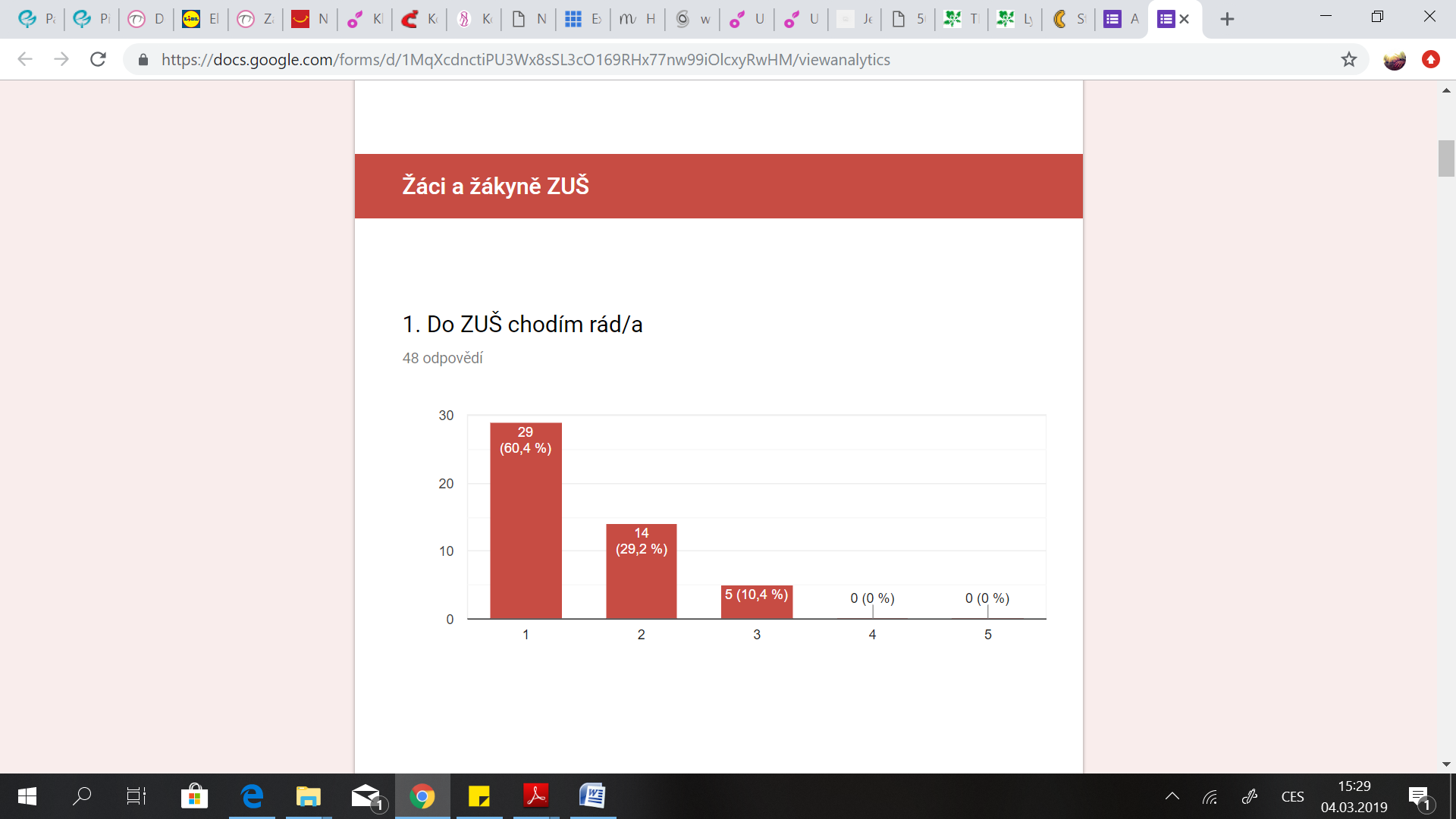 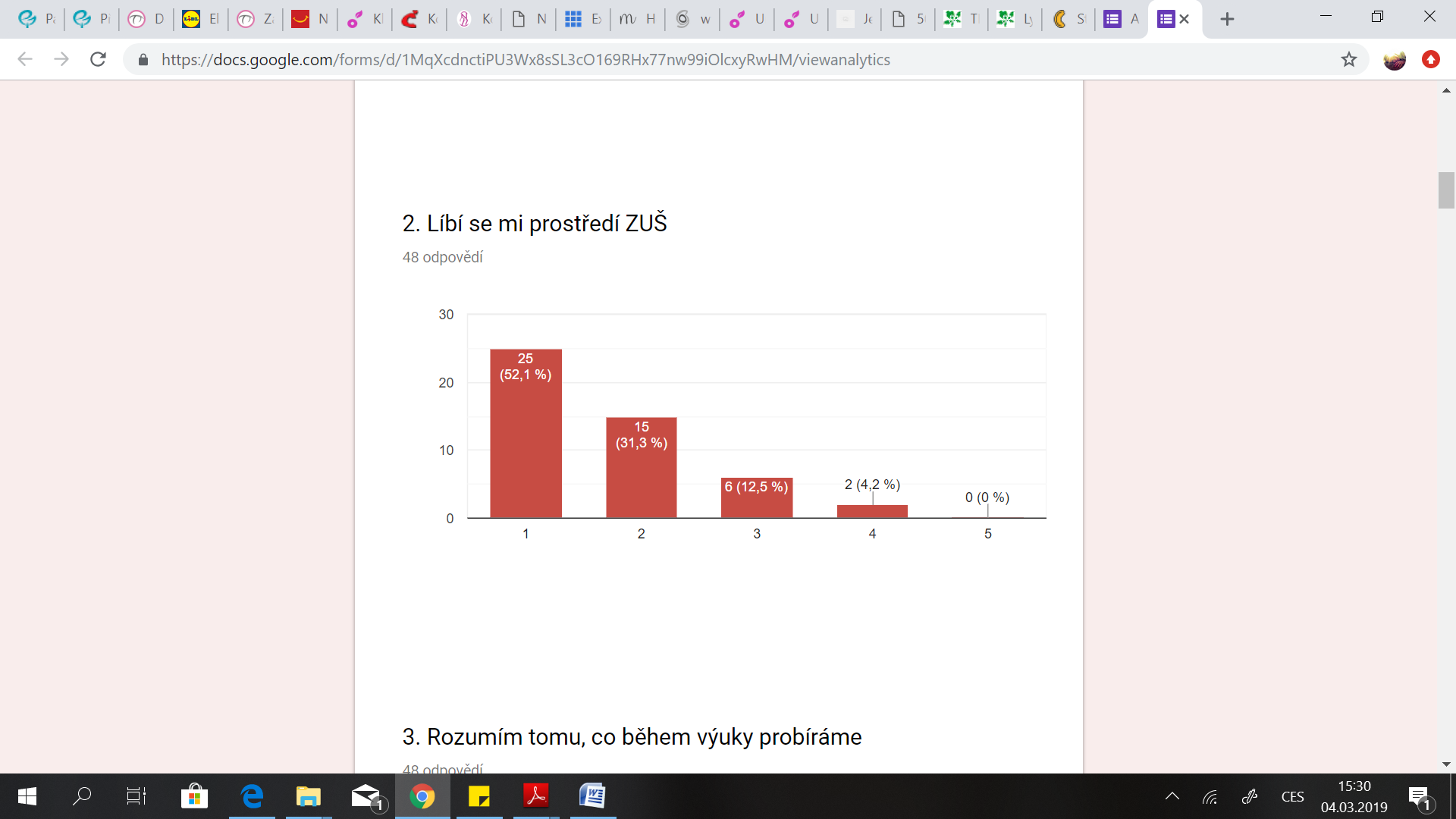 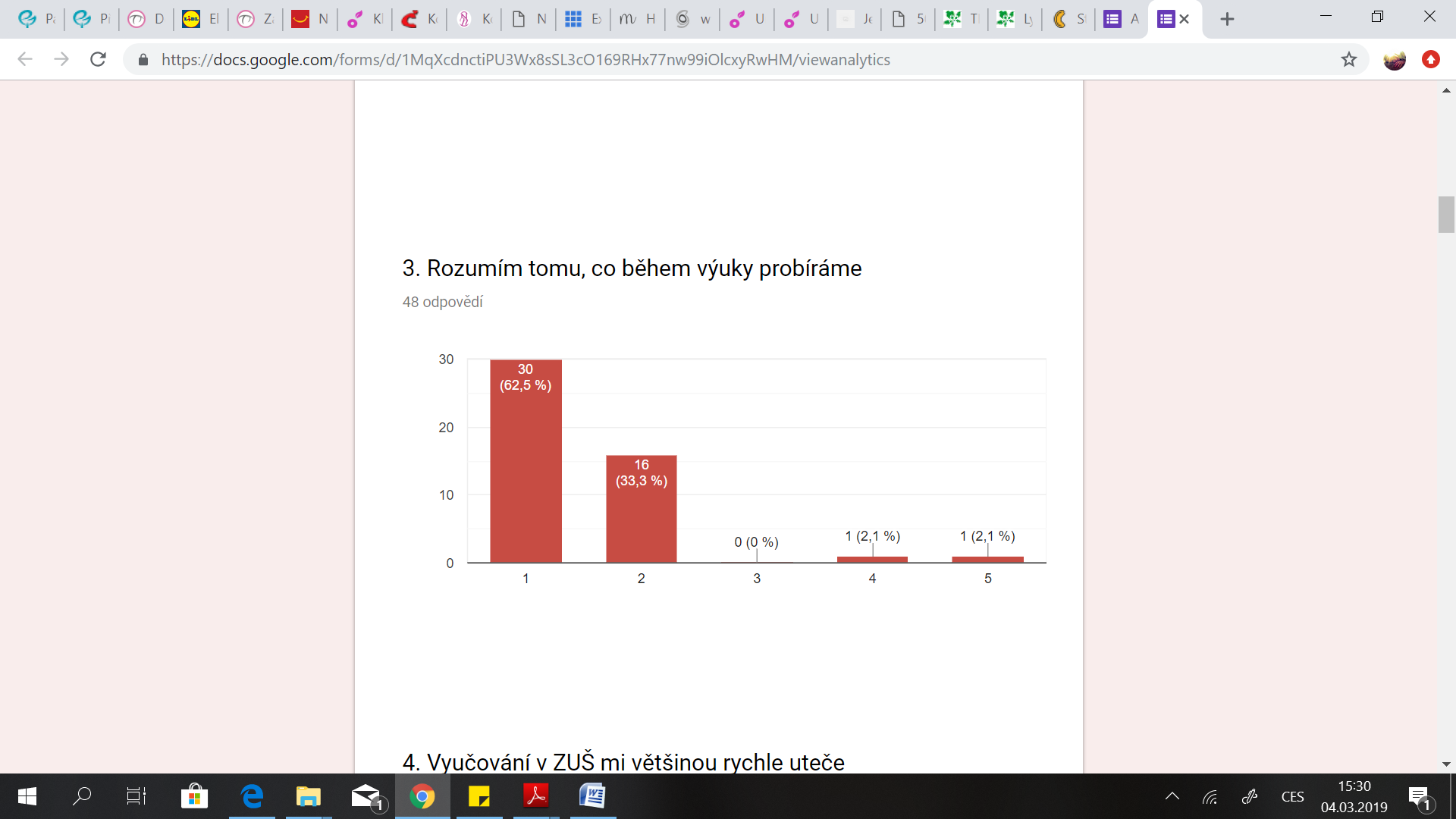 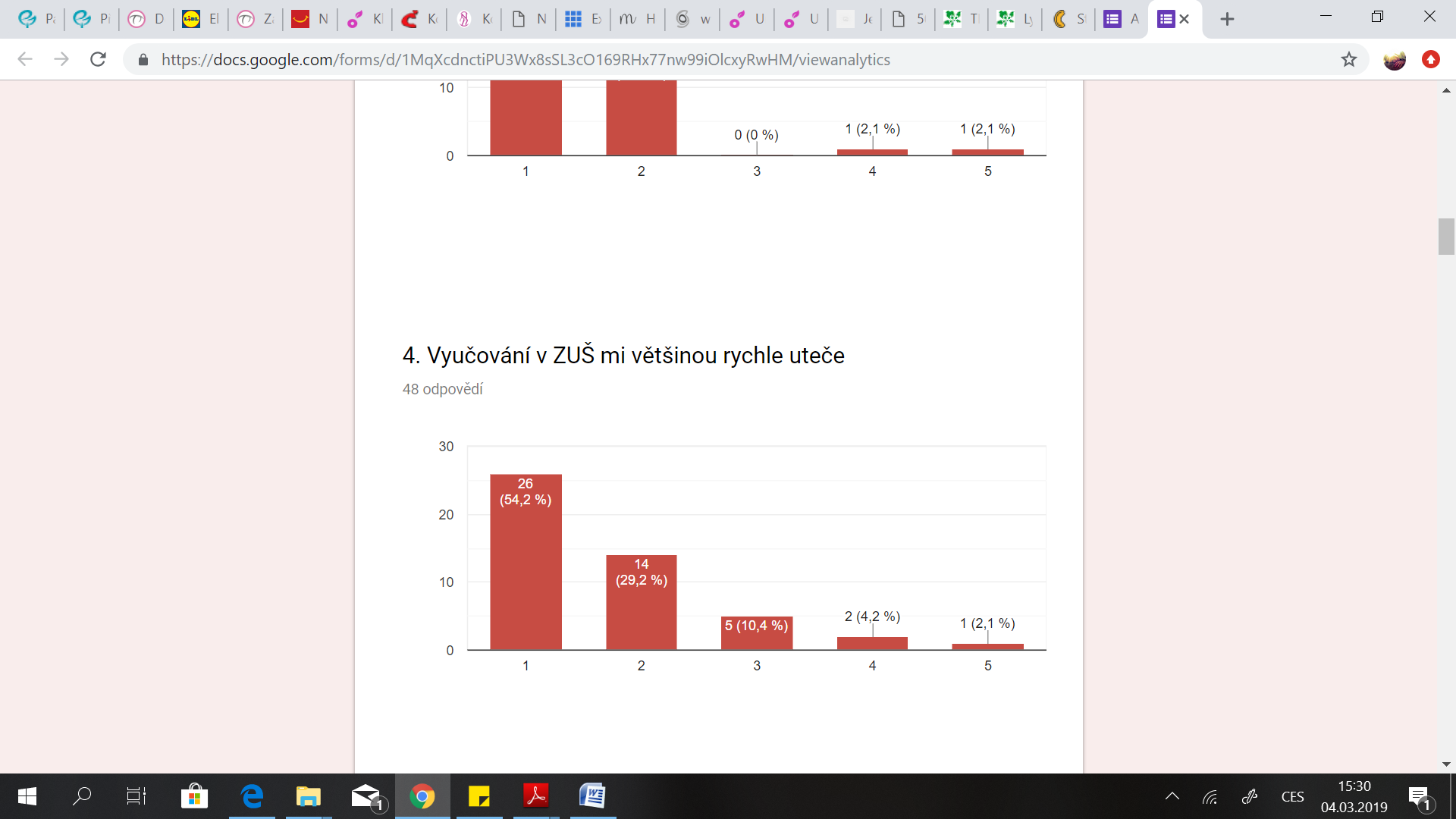 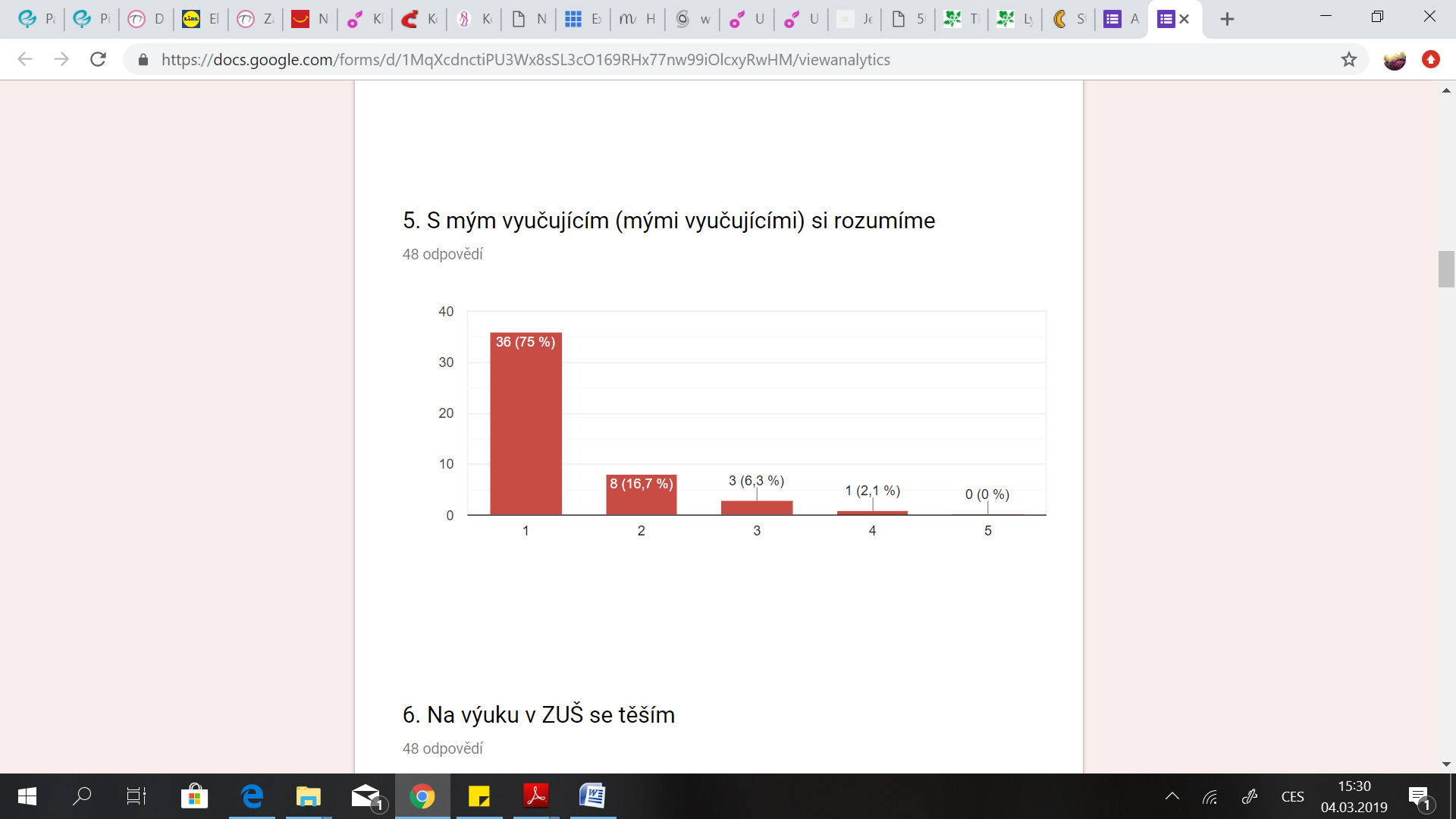 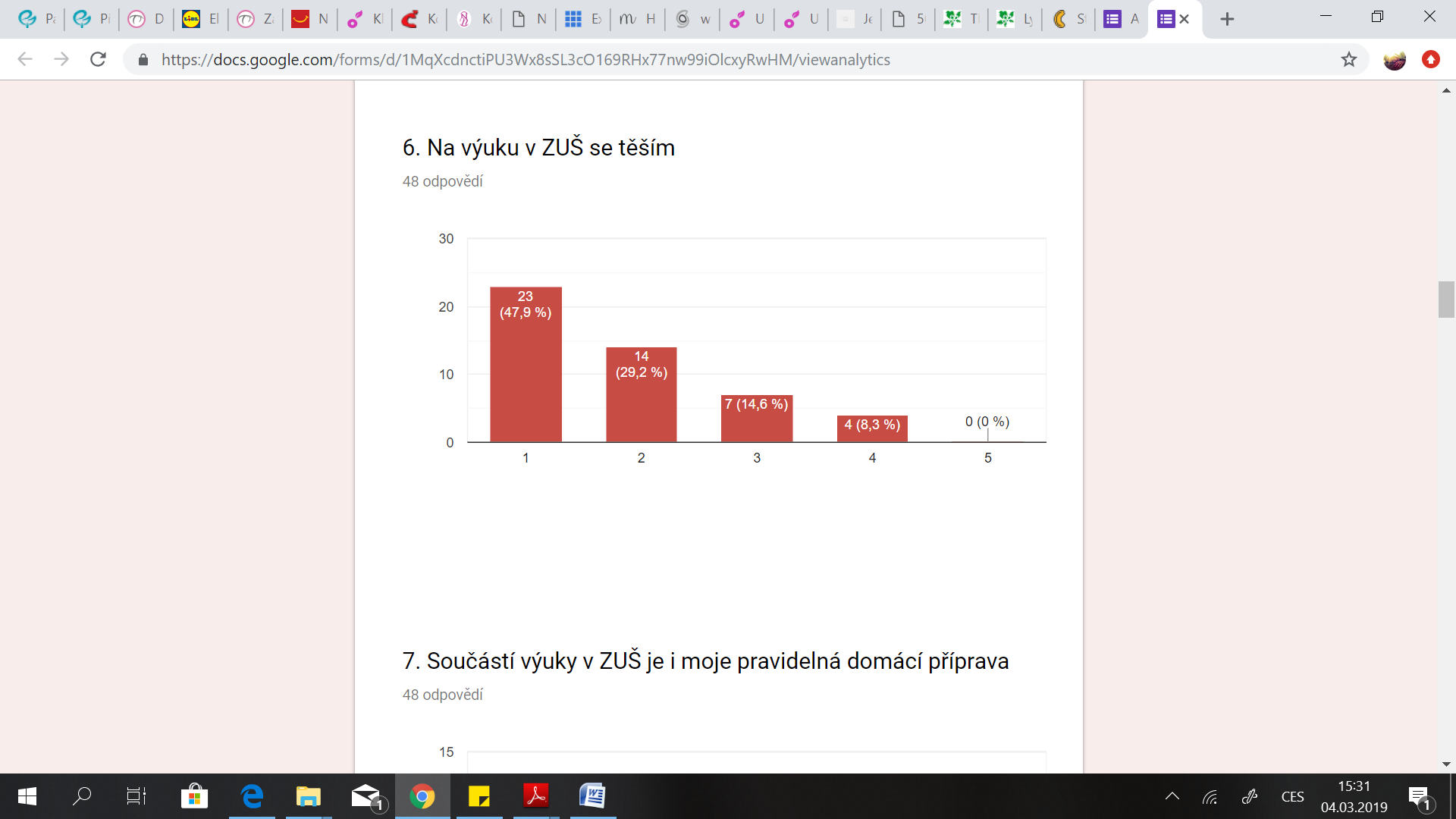 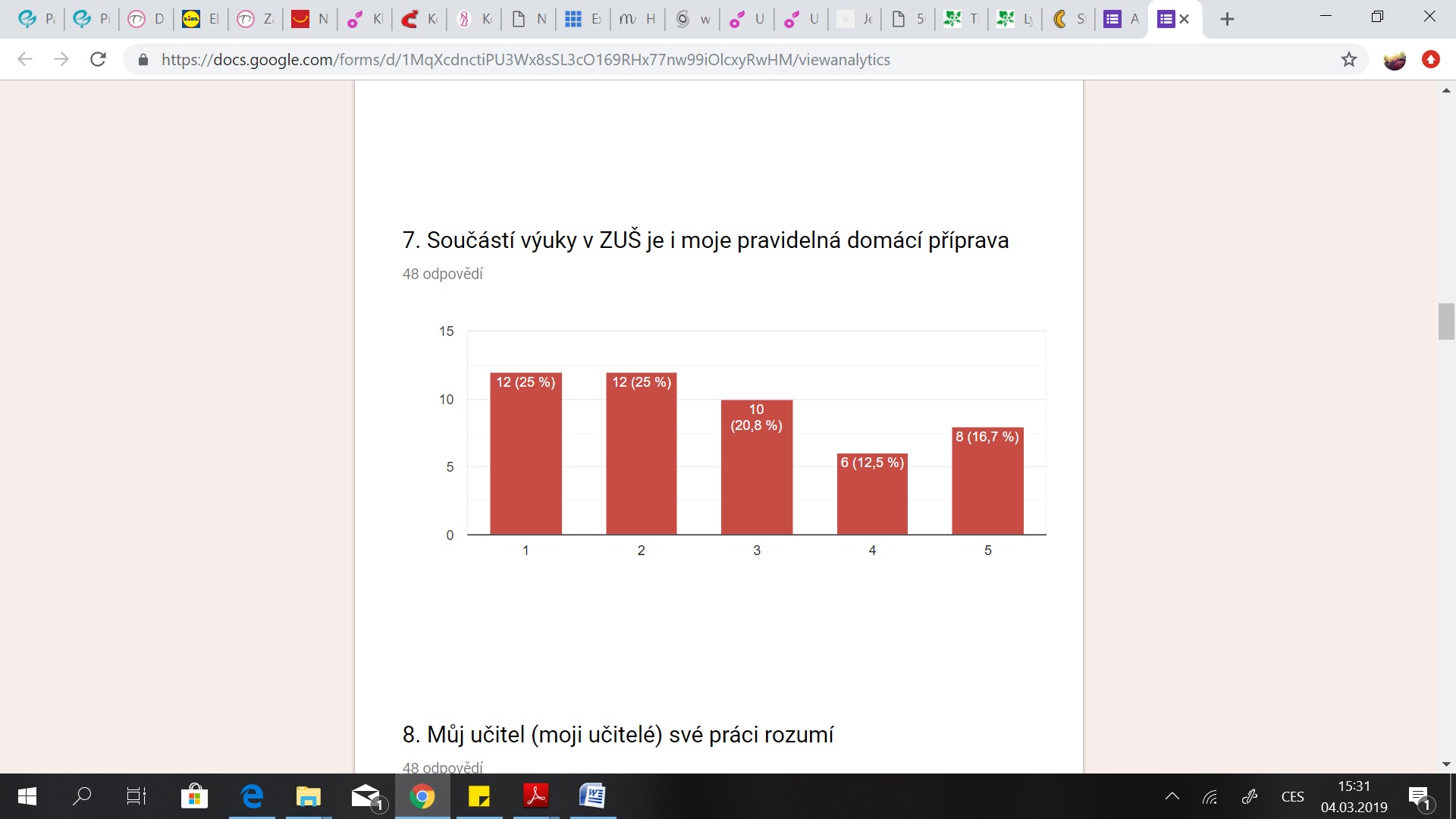 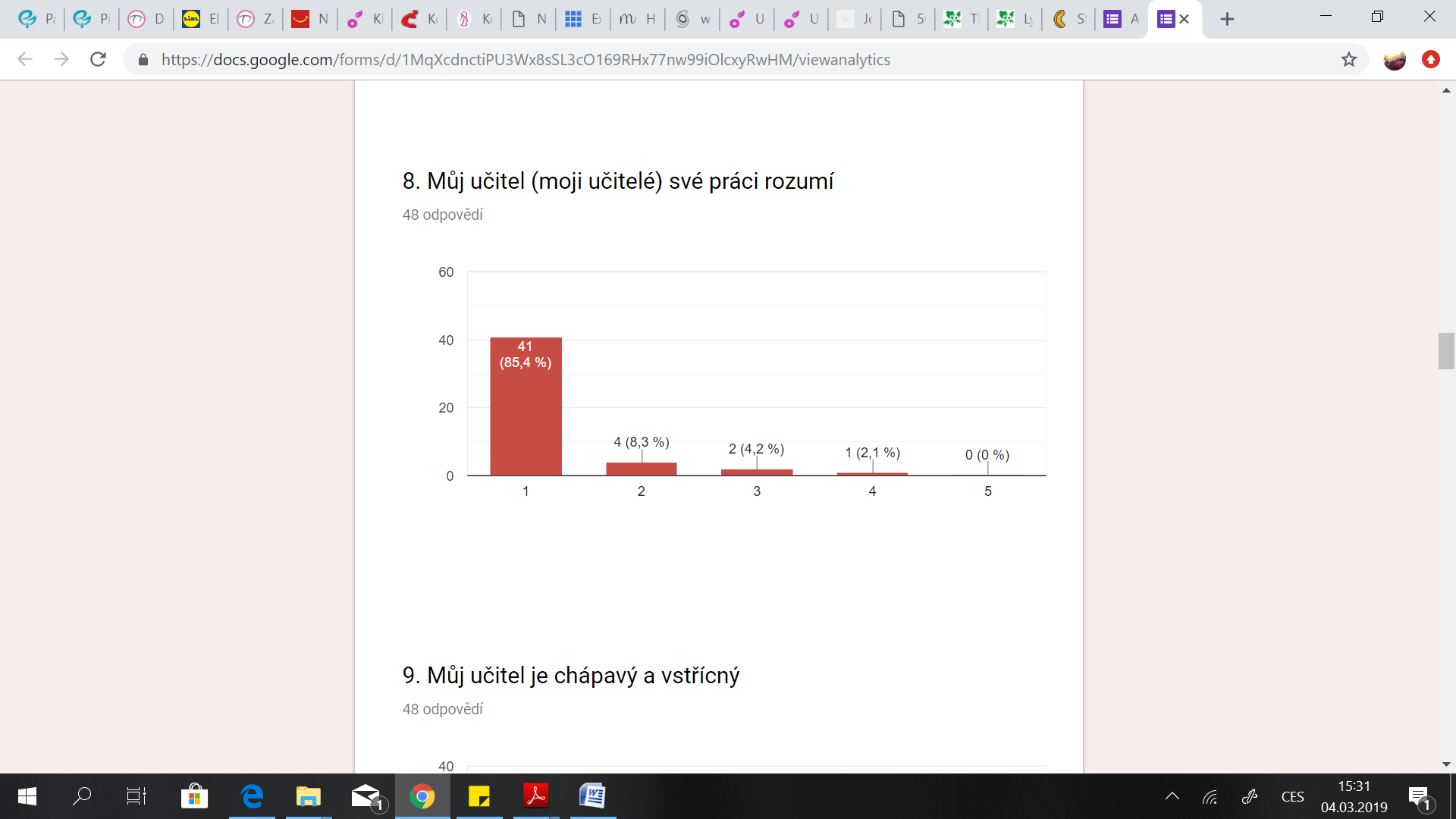 Odpovědi rodičů žáků ZUŠ F. Drdly na anketní otázky – únor 2019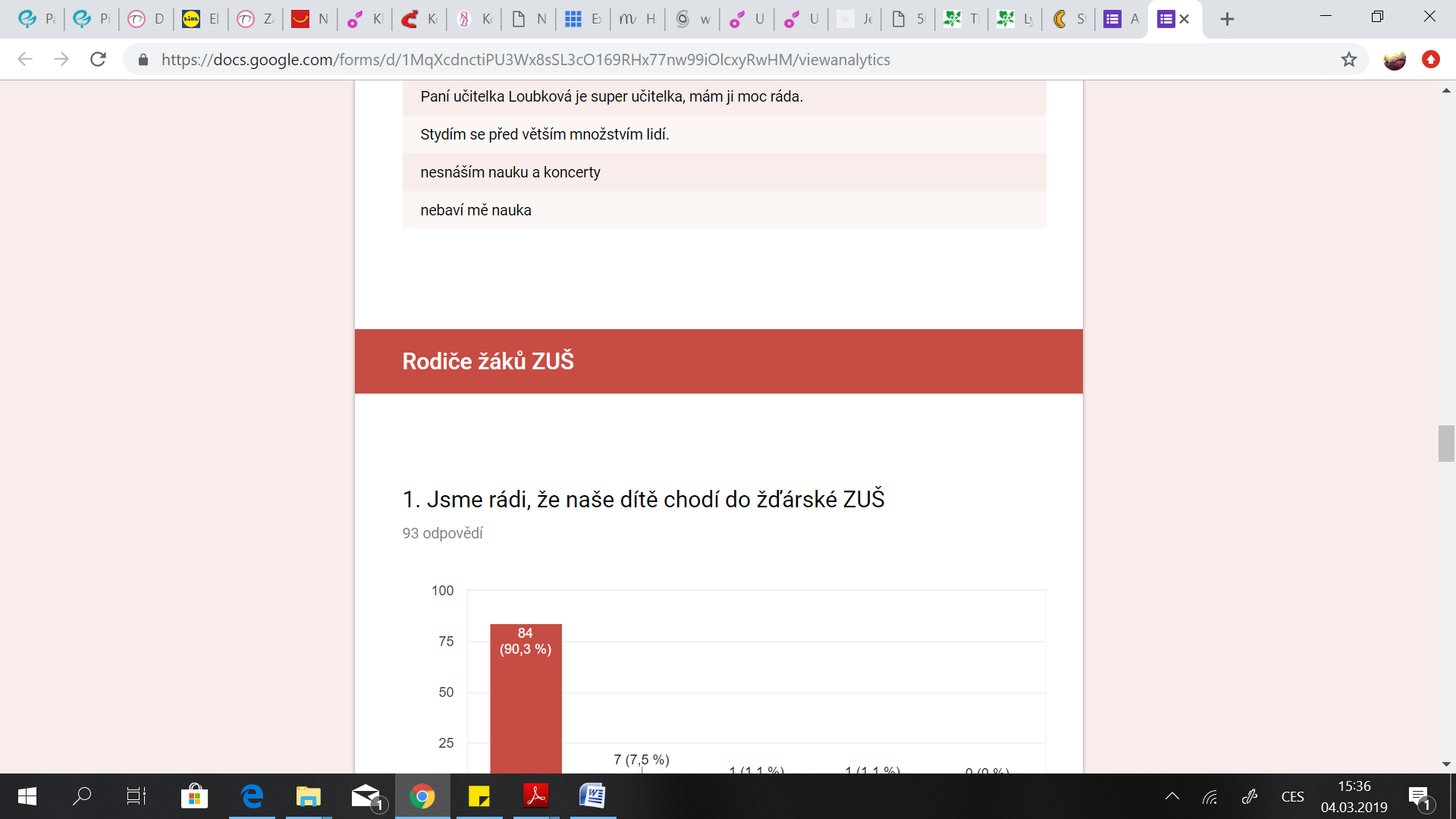 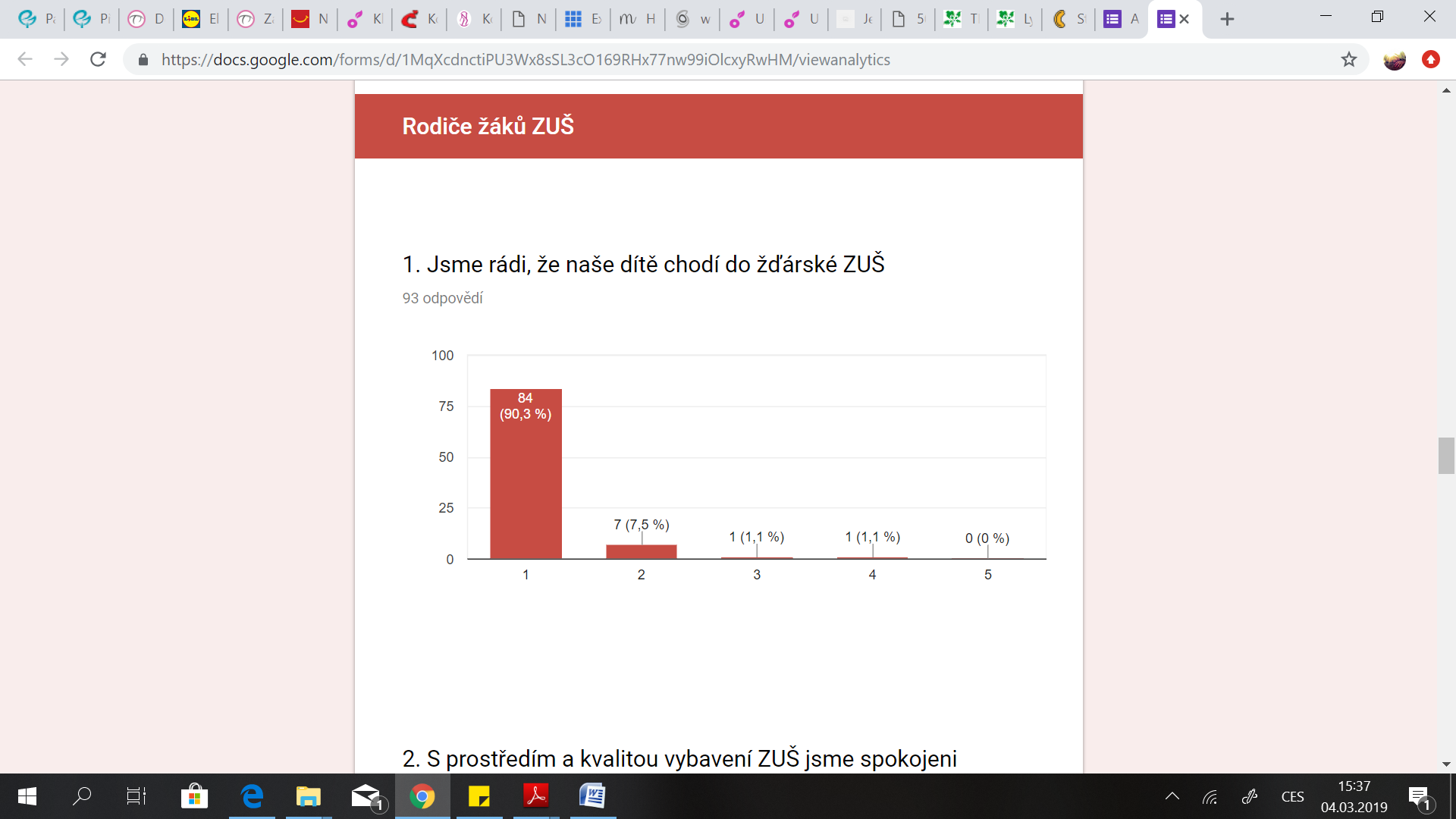 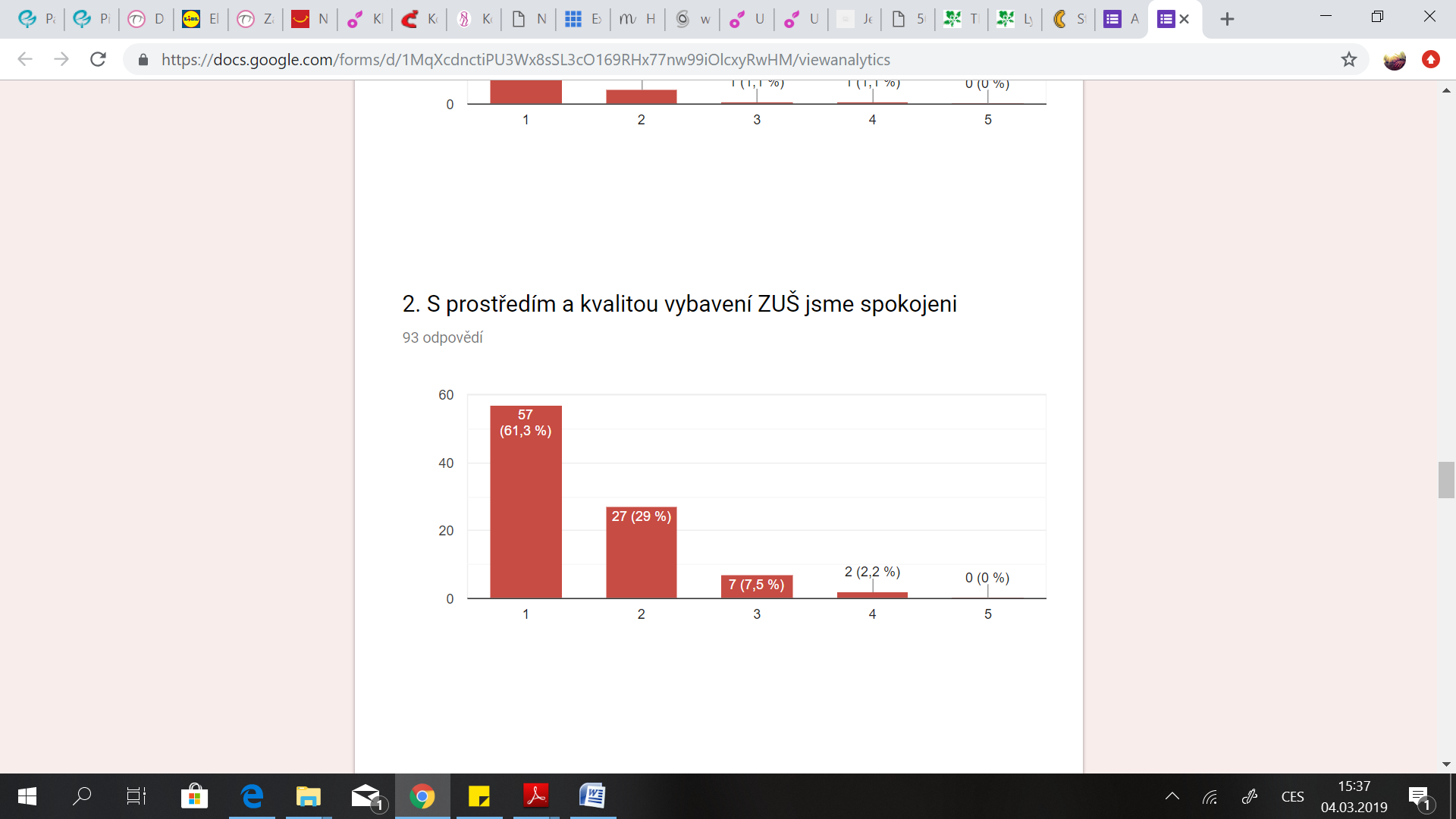 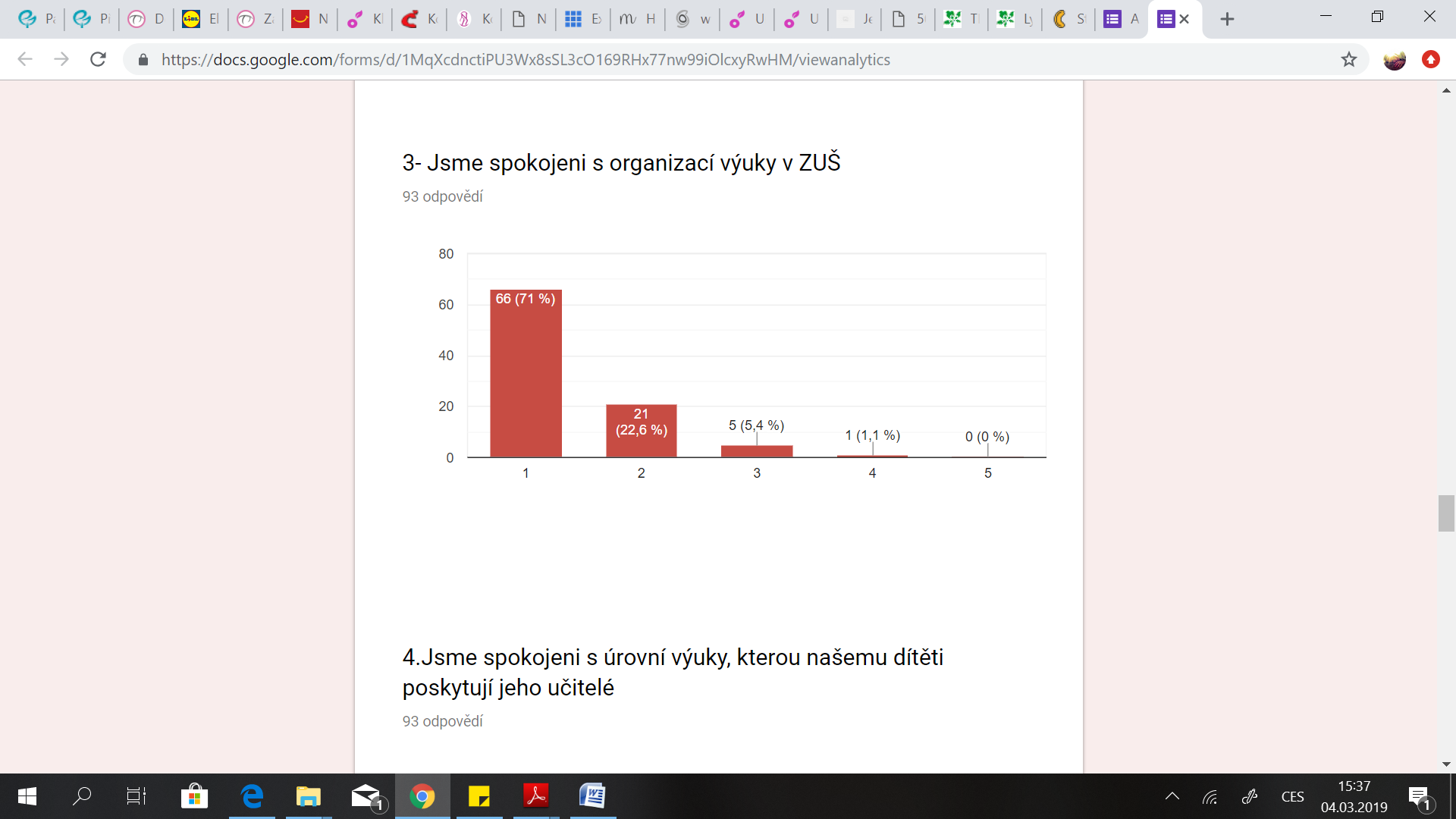 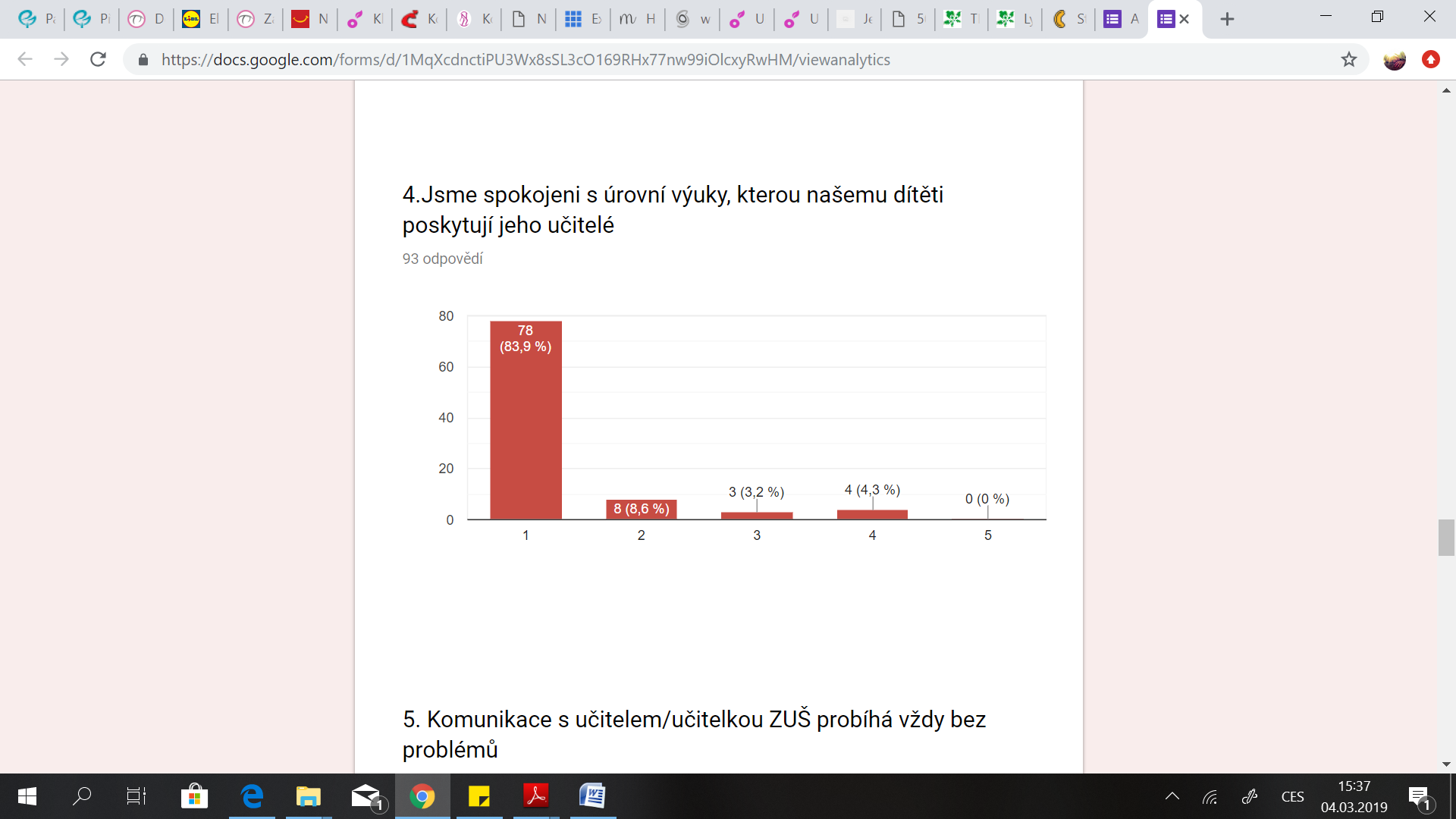 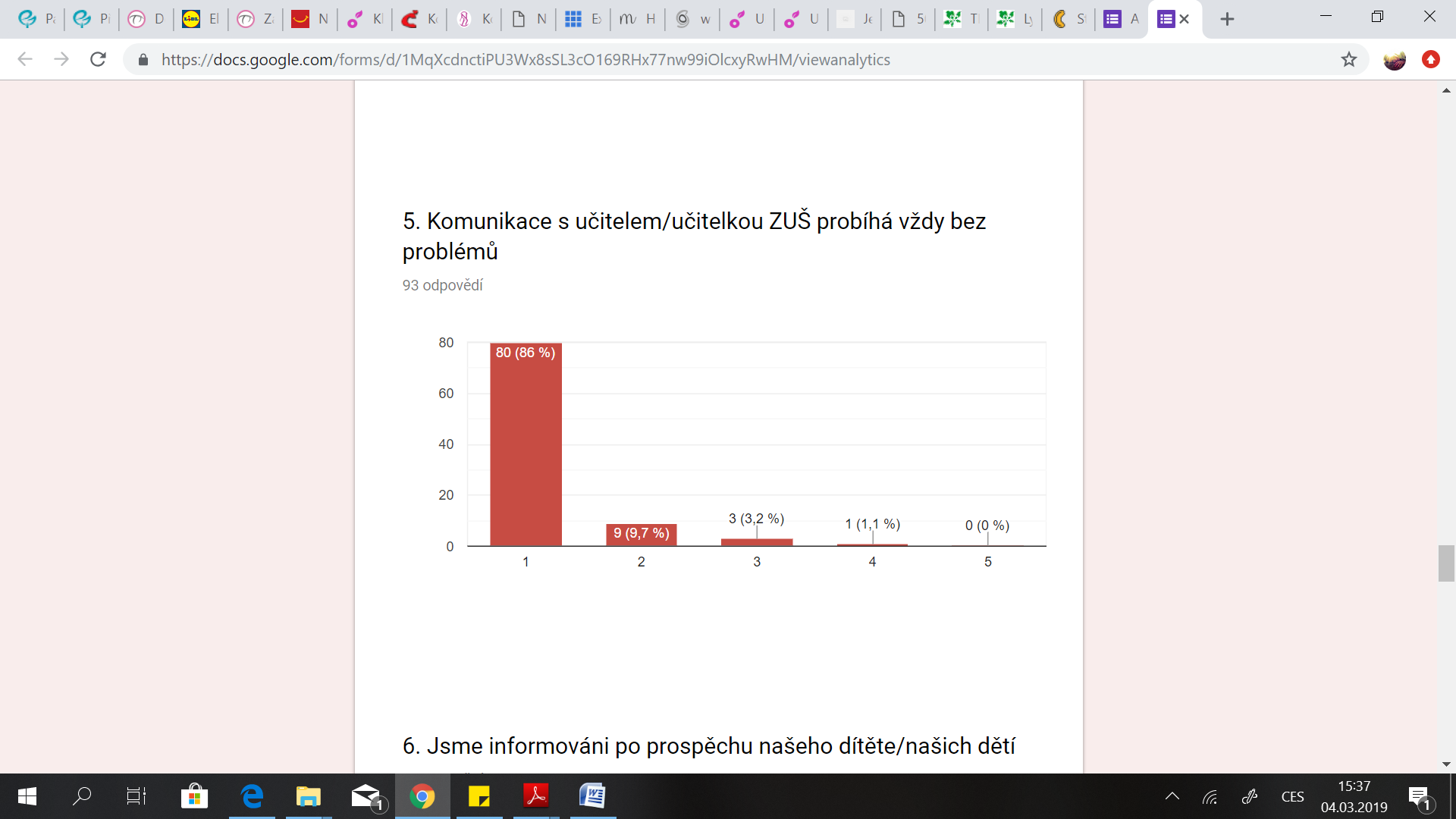 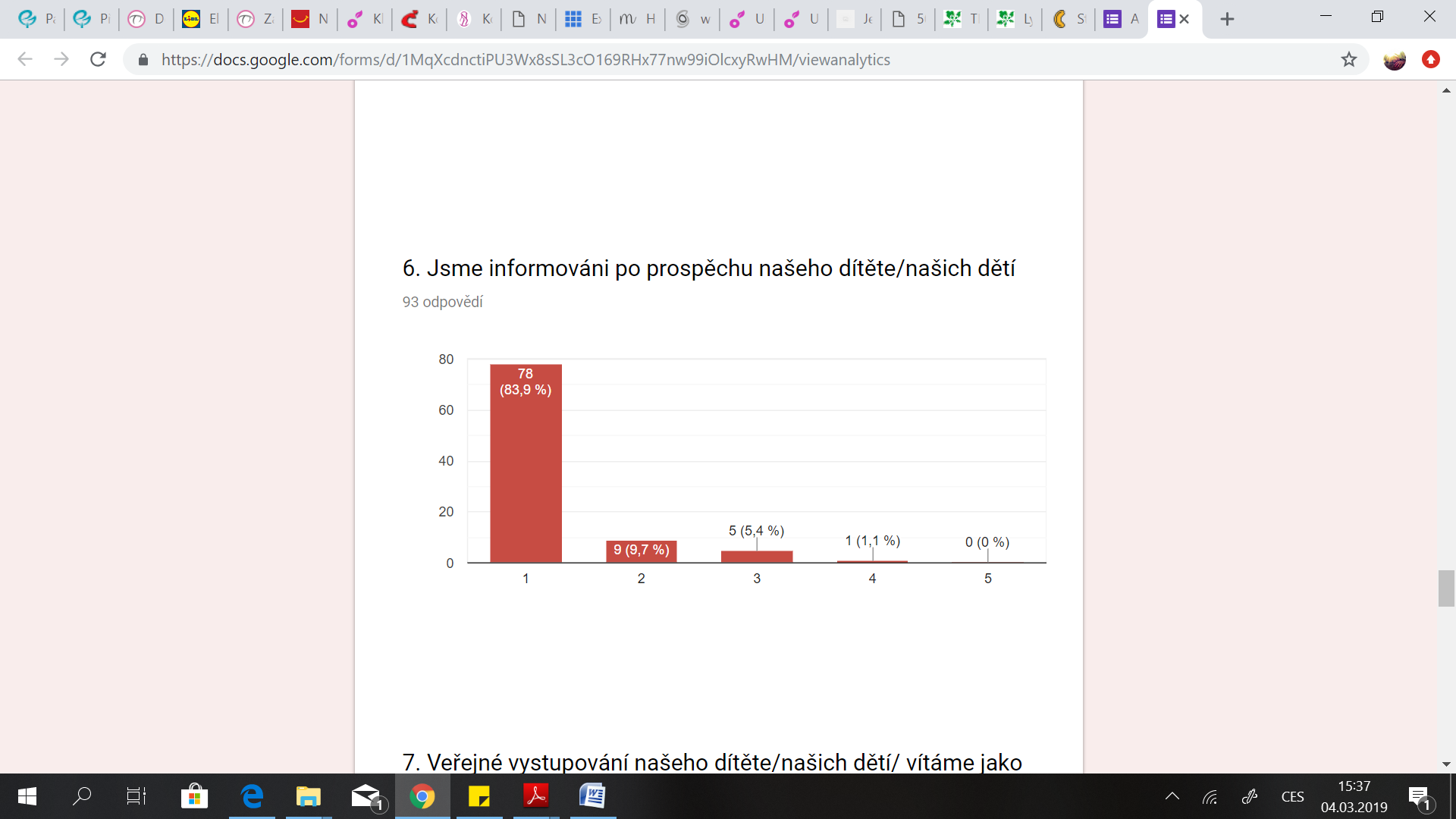 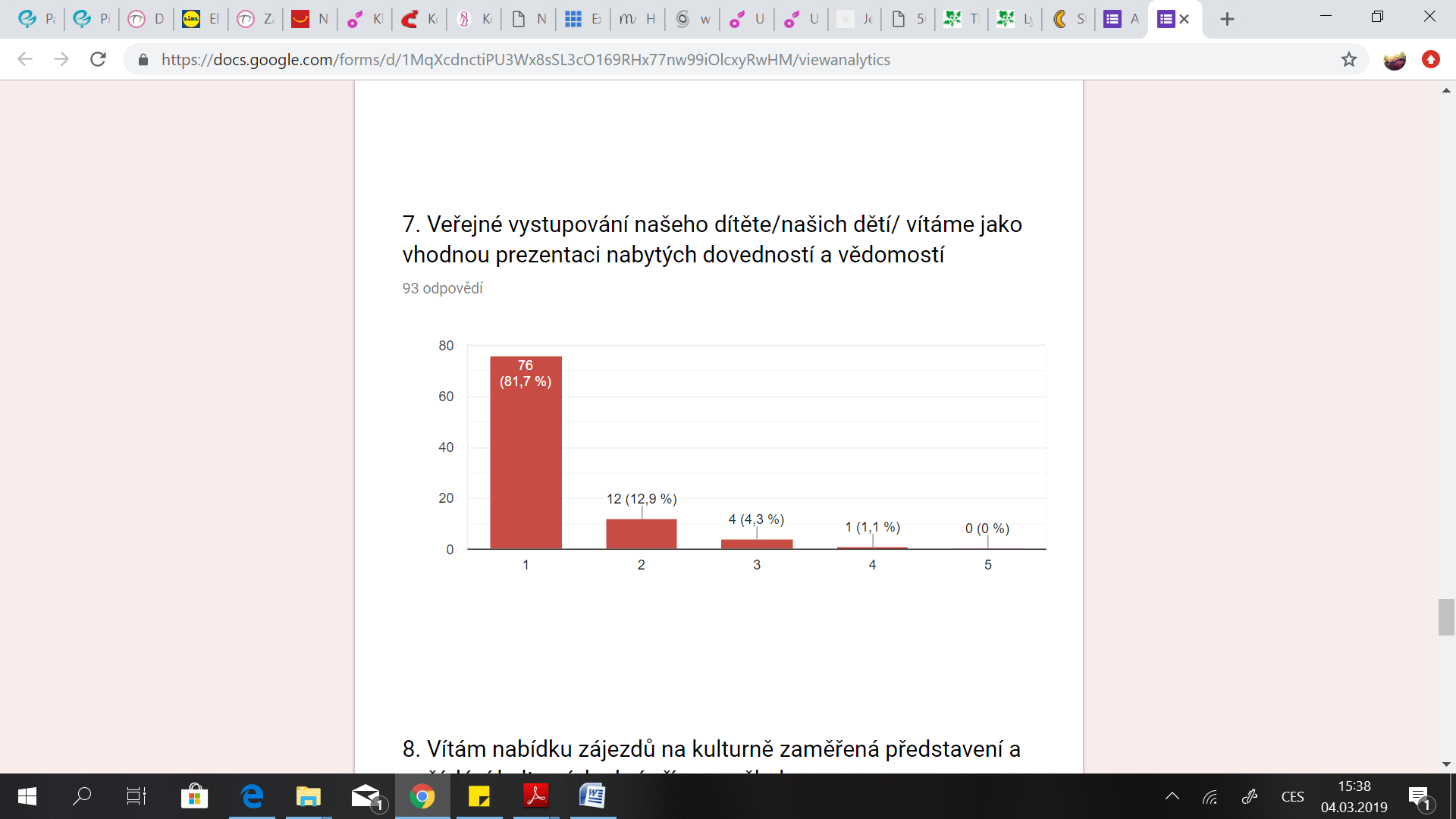 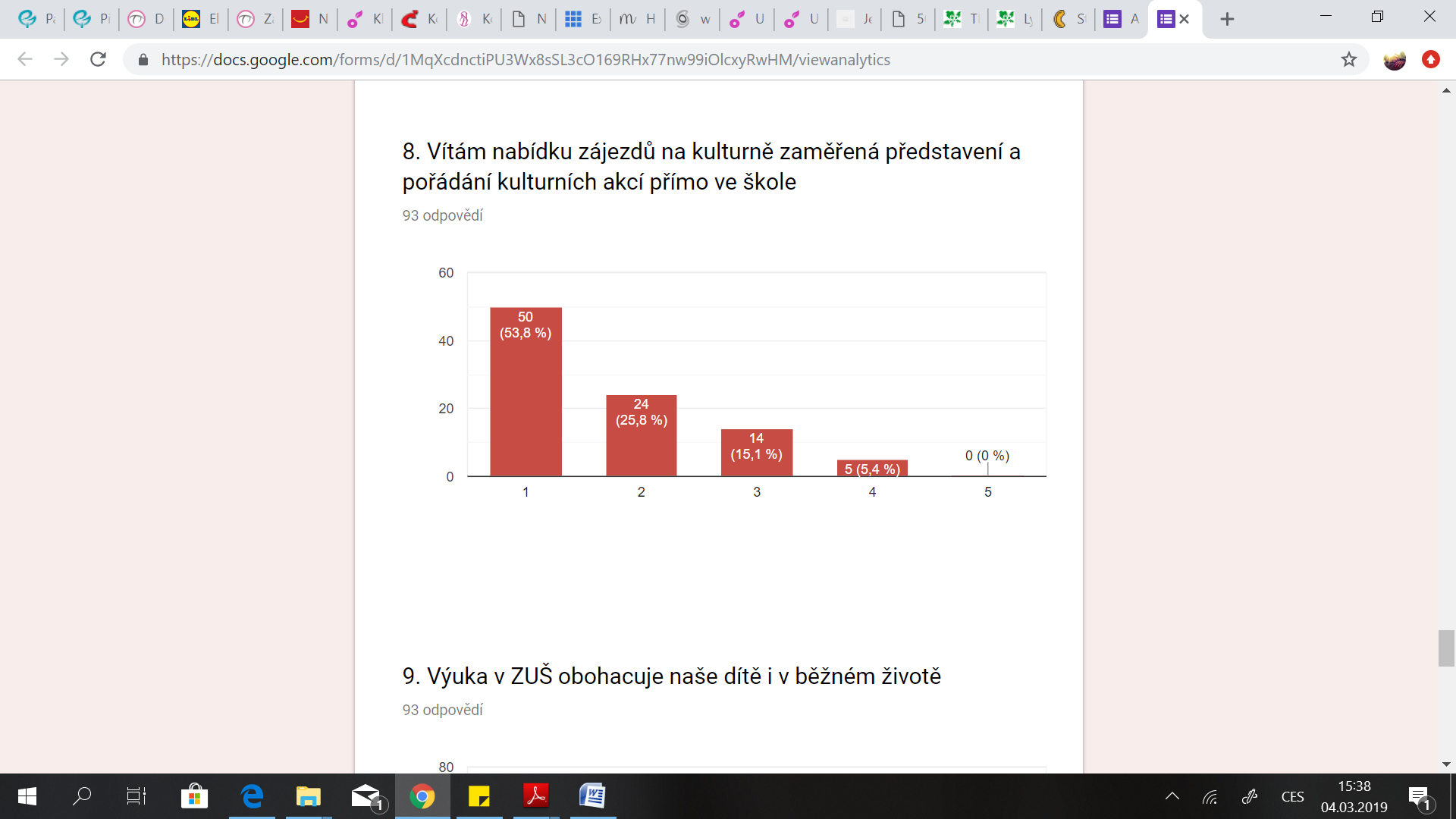 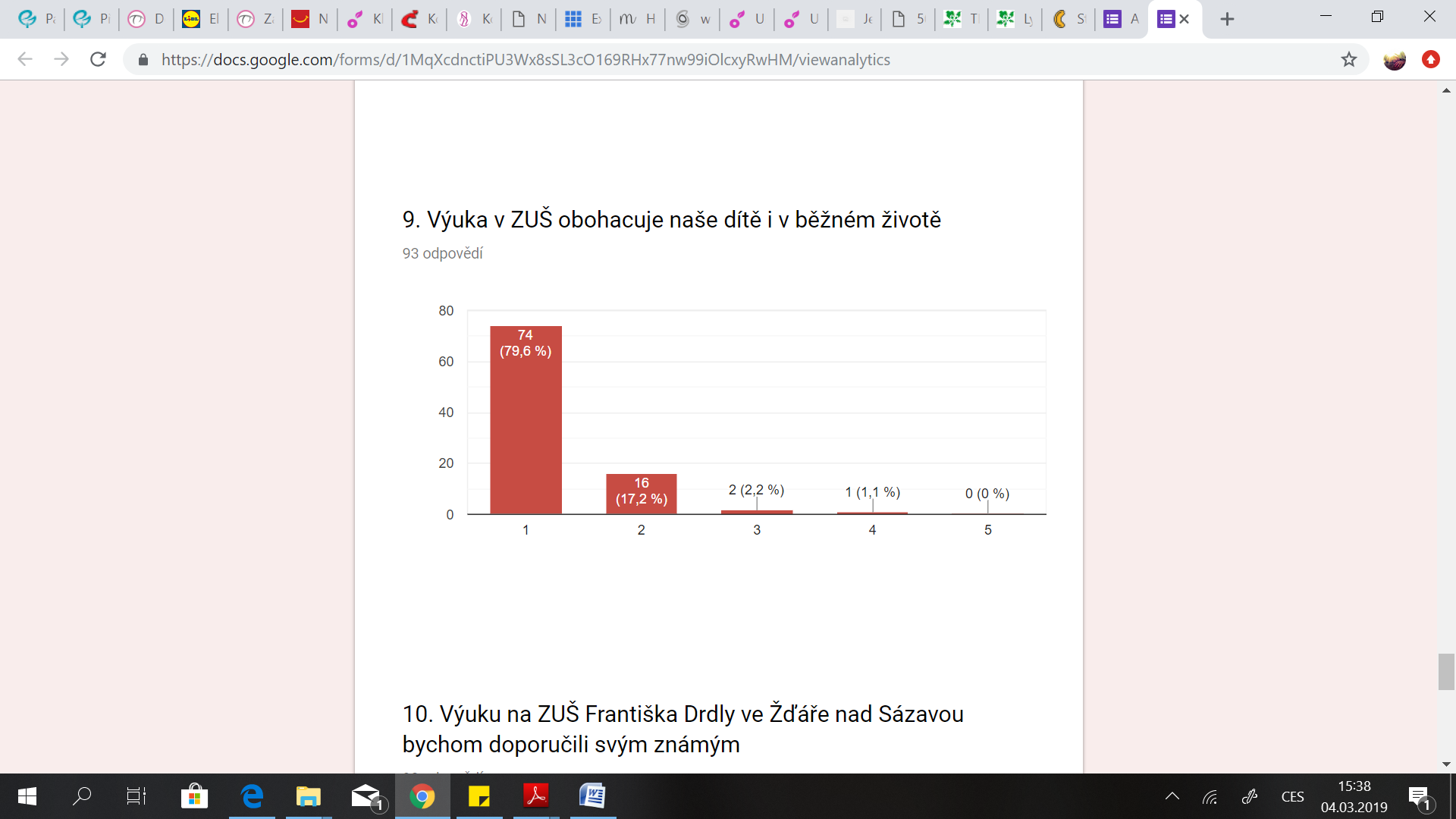 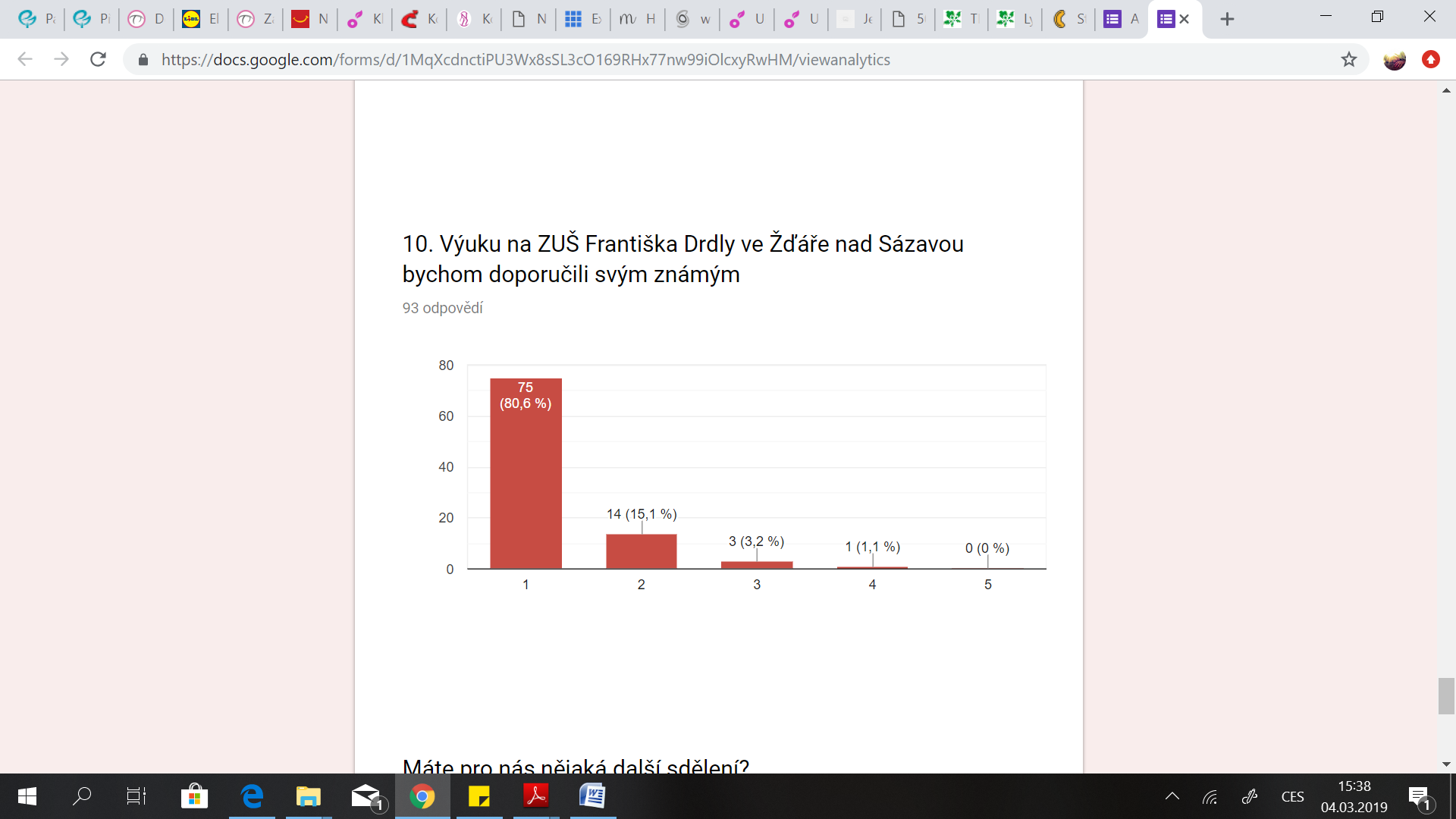 